         КГУ «Рудненская специальная школа для детей с особыми                           образовательными потребностями»            Управления образования акимата Костанайской области.Доклад на тему«Формирование связной речи у детей на уроках коррекционно-развивающего цикла».Подготовила учитель-логопед Пшеницына В.А.Формирование связной речи у детей на урокахкоррекционно-развивающего цикла. 	Дети аутисты - это особенные дети, которые ограждают себя от воздействия общества и им абсолютно все равно мнение окружающих.Признаки аутизмапри разговоре со взрослым отводит взгляд и никогда не смотрит в глаза (отсутствующий взгляд);не интересуется общением со сверстниками, предпочитает играть сам и уходит в сторону;не любит, когда к нему прикасаются, всегда при этом нервничает;проявляет чувствительность к некоторым громким звукам;не разговаривает, больше отмалчивается, а если говорит, то не всегда может внятно выразить, что он хочет;часто устраивает истерики.Особенности речевого развития аутичных детей.                         
* мутизм (отсутствие речи);
* эхолалии (повторение слов, фраз, сказанных другим лицом);
* слова-штампы, фразы-штампы (повторение готовых фраз, без конструирования предложений); 
* отсутствие обращения в речи;
* несостоятельность в диалоге;
* автономность речи;
* нарушения грамматического 
строя речи;
* замена местоимений;
* нарушение звукопроизношения;
* не контролируется громкость голоса;
* нарушены тон и ритм речи (окружающими людьми речь воспринимается как механическая.Понимание  речи* У аутичных детей понимание слов по сравнению с произнесением слов в большей степени задержано . * Некоторые дети, страдающие аутизмом, демонстрируют раннее и бурное развитие речи. * Ребенок может запоминать большие тексты и воспроизводить их, использовать фразы и выражения, присущие речи взрослых. Однако возможности вести продуктивный диалог остаются ограниченными . Понимание речи во многом затруднено и из-за трудностей понимания переносного смысла, подтекста, метафор.Особенности, связанные с социальным использованием речи.Коммуникативное использование речи предполагает ее направленность на другого человека с целью сообщить ему или получить какую-либо информацию, помощь, внимание.* Основной особенностью  взаимодействия с другими  людьми у детей с аутизмом является «манипуляция», когда обращения детей к другому мотивируются исключительно потребностью удовлетворения собственных нужд при полном игнорировании желаний партнера.Связная речь это смысловое развёрнутое высказывание или цепь логически сочетающихся, грамматически правильных предложений.Формы речи.Диалог - форма речи, при которой каждое высказывание адресуется собеседнику и охватывается ограничено определённой тематикой.Монолог - форма речи не рассчитана на словесную реакцию собеседника и охватывает обширную тематику.Основные задачи по развитию связной речи у детей с аутистическим спектром расстройств:

* установление эмоционального контакта с ребёнком;
* активизация речевой деятельности;
* формирование и развитие спонтанной речи в быту и в игре;
* развитие речи в обучающей ситуации.Развитие связной речи это:
* усвоение норм построения высказывания (соблюдение последовательности в передаче событий, логической связи между частями-фрагментами рассказа, завершенность каждого фрагмента, соответствие его теме сообщения и др.);
*   формирование навыков планирования развернутых высказываний; 
* обучение детей выделению основных смысловых звеньев рассказа;
*   обучение лексико-грамматическому оформлению связных высказываний в соответствии с нормами родного языка.Методы развития речи.Организованная деятельность.Единство развития словаря с развитием познавательных процессов (восприятия, представления, мышления).Целенаправленная организация речевой и познавательной активности в процессе занятия. Наличие наглядности как основы речевой и познавательной активности. Единство реализации всех задач словарной работы на каждом занятии.Совместная деятельность.Наблюдение и элементарный труд в природе; сценарии активизирующего общения; слушание художественных произведений с использованием ярких красочных картинок; инсценирование и элементарная драматизация литературных произведений; игры на развитие мелкой моторики рук; дидактические игры и упражнения; бытовые и игровые ситуации; элементарное эксперементирование.Приёмы развития связной речи.Наглядные: показ иллюстраций, картин, объекта; моделирование (схемы, мнемотехника).Словесные:чтение литературных произведений; речевые упражнения; речевой образец; вопрос, подсказка, повторное проговаривание; оценка детской речи; напоминание, объяснение, указание; словесные поручения.Игровые:Сюрпризный момент; игровой персонаж; речевые игры; эмоциональность педагога.Пример последовательной работы по пересказыванию и составлению короткого рассказа.* Пересказ рассказа по демонстрируемому действию (рассказ даётся). .
* Составление рассказа по следам демонстрируемого действия (отсутствует образец рассказа).
* Пересказ рассказа с использованием фланелеграфа (непосредственные действия с предметами).
* Пересказ рассказа с опорой (сюжетные картинки).
* Составление рассказа по серии сюжетных картин.
* Пересказ рассказа с опорой (одна сюжетная картинка).
* Составление рассказа по одной 
сюжетной картинке.Нетрадиционные виды пересказа:

* расскажи самому себе;
* пересказ в диалогических парах;
* пересказ по кругу;
* пересказ группе;
* пересказ персонажу.Использование различных речевых упражнений  в работе по развитию связной речи у детей с аутистисческими расстройствами.
1. Угадай, подходит предложение к этой истории?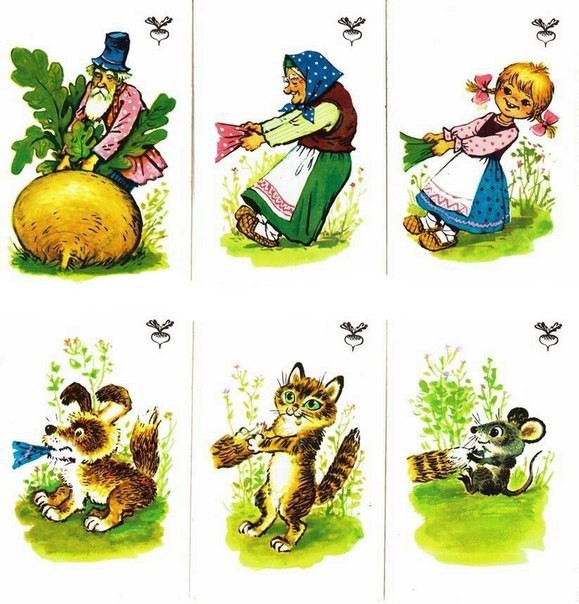 2. Установление последовательности предложений в рассказе посредством серии сюжетных картинок.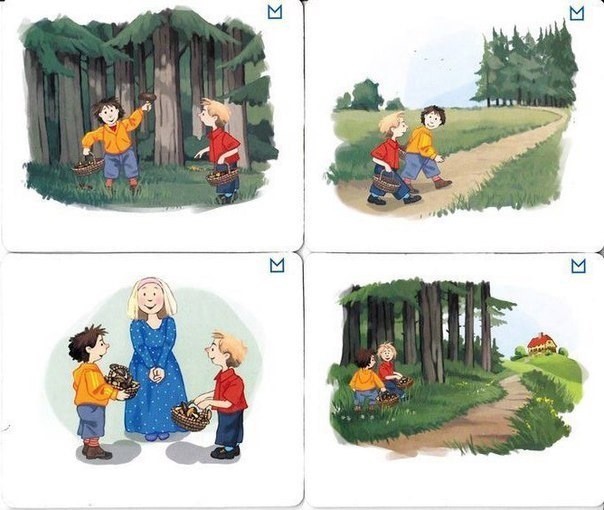 3. Составление рассказа по опорным глаголам и установление их последовательности.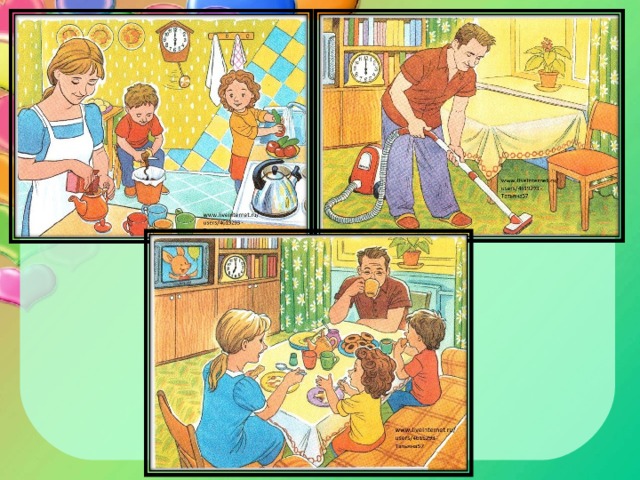 4.Подбор слов.  Птица летит, а про что ещё можно сказать: «Летит»?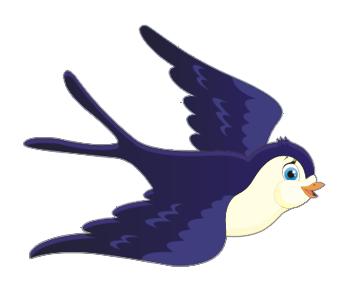     5. Девочка пьёт молоко. А что ещё можно пить?                           
                                        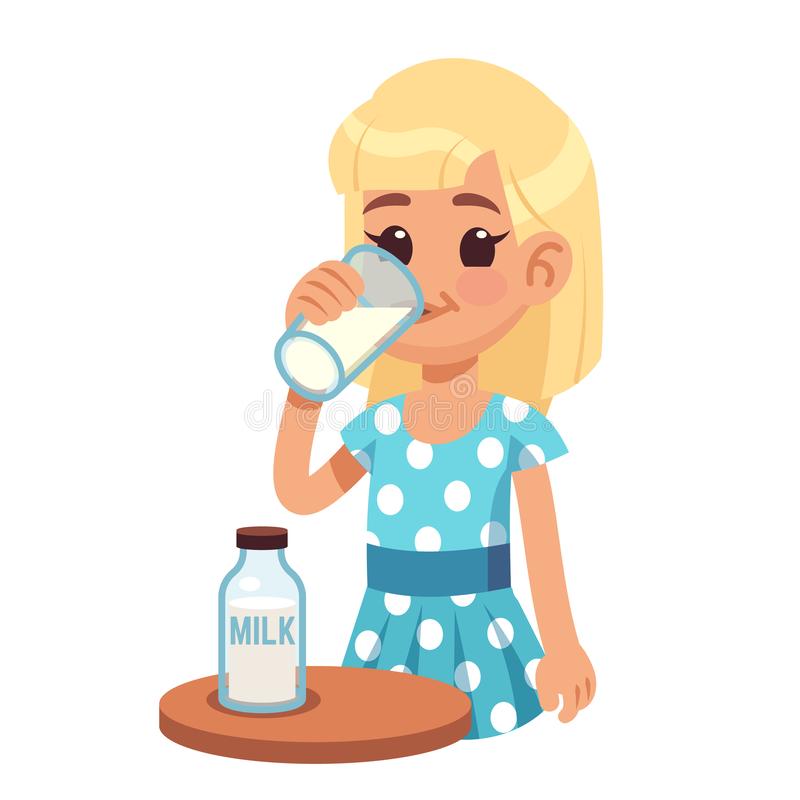 6.Замена действий на картинке. Даются неправильные глаголы. «Что делает мишка?».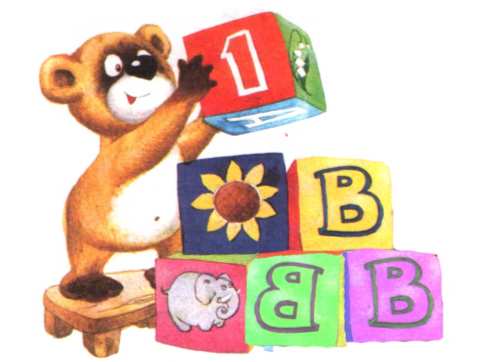 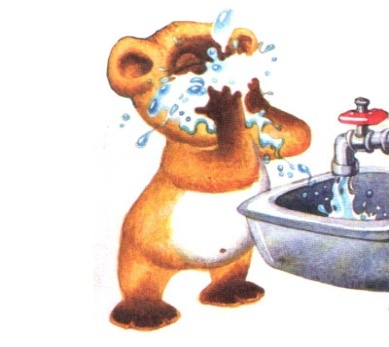 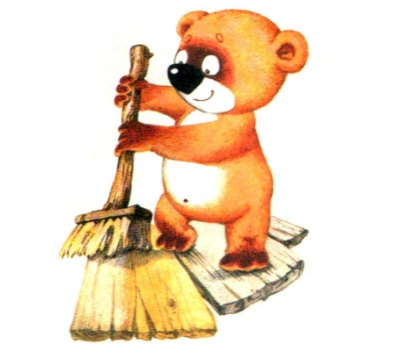 Мишка рисует.                         Мишка гуляет.                    Мишка кушает.Связная речь выполняет важнейшие социальные функции: помогает ребенку устанавливать связи с окружающими людьми, определяет и регулирует нормы поведения в обществе, что является решающим условием для развития его личности.         КГУ «Рудненская специальная школа для детей с особыми                           образовательными потребностями»            Управления образования акимата Костанайской области.Выступление на МО № 3«Формирование связной речи у детей на урокахкоррекционно-развивающего цикла».Подготовила учитель-логопед Пшеницына В.А.Январь 2022 г.